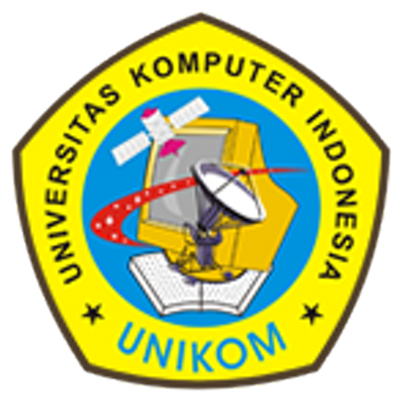 RENCANA PEMBELAJARAN SEMESTER (RPS)RENCANA TUGAS MAHASISWA (RTM), LEMBAR KERJA MAHASISWA (LKM), RUBRIK PENILAIAN TUGAS MAHASISWA (RPTM)PROGRAM STUDI AKUNTANSI S1FAKULTAS EKONOMI DAN BISNISUNIVERSITAS KOMPUTER INDONESIA2017LEMBAR PENGESAHAN
PERANGKAT PERKULIAHAN SEMESTER GASAL T.A. 2016/2017DESKRIPSI SINGKAT MATA KULIAH:Komputer Aplikasi AK-II (Microsoft Office Access) adalah sebuah program aplikasi yang memiliki kemampuan untuk membuat, mengolah, dan mengelola suatu database dengan kemampuan visual. Selain mengelola data berupa teks, program ini juga dapat memadukan dengan gambar visual sebagai ciri khas aplikasi berbasis Windows dan mengelola data dari yang sangat sederhana hingga aplikasi yang komplek sekalipun. Mulai dari penggunaan tabel bebas, merancanya di dalam database, sampai dengan merangkum berbagai aspek menjadi suatu aplikasi tanpa harus menguasai teknik pemrograman. Dalam mata kuliah ini diharapkan dapat menghasilkan mahasiswa yang ahli dalam bidang Analisis SIA dan IT.I.    CAPAIAN PEMBELAJARAN:CAPAIAN PEMBELAJARAN SIKAP DAN TATA NILAIMenjunjung Tinggi nilai kemanusiaan dalam menjalankan tugas berdasarkan agama, moral, dan etikaMenginternalisasi nilai, norma, dan etika akademikMenunjukkan sikap bertanggungjawab atas pekerjaan di bidang keahliannya secara mandiriMenjunjung tinggi dan menerapkan etika profesiCAPAIAN PEMBELAJARAN KEMAMPUAN UMUMMampu menyelesaikan pekerjaan mengenai Ms. Access berdasarkan metode baku dan aturan yang berlaku.Mampu menunjukkan kinerja dalam hal Ms. Access yang bermutu dan terukur.Mampu memecahkan masalah pekerjaan dengan sifat dan konteks yang sesuai dengan keahlian MS.Access yang didasarkan pada pemikiran logis, inovatif dan bertanggung jawab atas hasilnya secara mandiri.Mampu melakukan proses evaluasi diri terhadap kelompok kerja yang berada di bawah tanggung jawabnya dan mengelola pengembangan kompetensi kerja secara mandiriCAPAIAN PEMBELAJARAN KEMAMPUAN KHUSUSMampu mengoperasikan dan memanfaatkan piranti lunak (aplikasi Pengolahan data)CAPAIAN PEMBELAJARAN PENGUASAAN PENGETAHUAN Menguasai pengetahuan dan cara mengoperasikan piranti lunak Ms. AccessII.   CAPAIAN PEMBELAJARAN PERKULIAHAN:Dengan mengikuti mata kuliah ini, diharapkan mahasiswa dapat :Mampu Memahami konsep database dan mampu menggunakan menu-menu yang ada pada Microsoft Office AccessMampu Memahami dan mampu merancang serta mengelola data dengan tabelMampu Memahami dan mampu merancang serta menyajikan informasi dengan queryMampu Memahami dan mampu merancang serta menyajikan informasi dalam bentuk laporan.Mampu Memahami dan mampu merancang form sendiri untuk mengelola data pada tabelMampu Memahami dan mampu merangkai berbagai bentuk rancangan ke dalam menu, sehingga menjadi suatu menu aplikasi khusus.III.  MATERI PEMBELAJARAN :Konsep Dasar DatabaseMembuat dan Memodifikasi TabelMembuat dan menggunakan QueryMembuat, Menggunakan dan memodifikasi FormMerancang dan membuat reportMerancang Sistem Informasi Akuntansi Sederhana Menggunakan Ms.AccessIV.  METODE PEMBELAJARAN :Studi kasus Pada metode pembelajaran ini mahasiswa diberikan kasus yang perlu dicari pemecahan masalahnya sesuai dengan pokok bahasan yang sedang dibahas. Diskusi Penyajian bahan pelajaran dilakukan dengan cara mahasiswa ditugaskan untuk membahas dan bertukar pendapat mengenai topik atau masalah tertentu untuk memperoleh suatu pengertian bersama yang lebih jelas dan teliti. Permainan
Merupakan cara penyajian bahan pengajaran dimana mahasiswa melakukan permainan untuk memperoleh atau menemukan pemahaman dan konsep tertentu. Metode permainan ini dapat dilakukan secara individual atau kelompok.Tugas Kelompok Metode pembelajaran dengan memberikan tugas kepada mahasiswa yang telah dibuat kelompok, misalnya dalam bentuk merancang Sistem Informasi Akuntansi Sederhana secara berkelompok.Problem-Based Learning (PBL).Metode belajar yang menggunakan masalah yang komplek dan nyata untuk memicu pembelajaran sebagai langkah awal dalam mengumpulkan dan mengintegrasikan pengetahuan baruV.   BENTUK PENUGASAN YANG DIRENCANAKANPenugasan yang direncanakan meliputi latihan saat perkuliahan berlangsung serta tugas individual di luar perkuliahan. Tugas saat perkuliahan dapat dikerjakan secara berkelompok berupa latihan mengerjakan soal terkait topik yang sedang dipelajari. Di samping untuk menguatkan konsep yang dimiliki mahasiswa, kegiatan ini juga dipakai untuk mengetahui keaktifan siswa selama perkuliahan.Adapun bentuk tugas bisa bermacam-macam seperti penugasan individual atau kelompok, quis, penilaian diri (self assessment), penilaian sejawat (peer assessment), dan observasi kinerja mahasiswa melalui tampilan lisan atau tertulis.VI.  PENILAIAN YANG DIRENCANAKANPenilaian untuk mengetahui keberhasilan belajar mahasiswa pada perkuliahan Komputer Aplikasi Akuntansi II memperhatikan aspek pengetahuan (cognitive), sikap (affective), dan ketrampilan (skills). Oleh karena itu, elemen penilaian meliputi unsur-unsur kehadiran dan keaktifan mahasiswa dalam tatap muka perkuliahan, kesungguhan dan kemampuan menyelesaikan tugas- tugas, serta kemampuan mengerjakan ujian tengah semester dan ujian akhir semester. Ujian tengah semester (UTS) dan ujian akhir semester (UAS) berupa ujian Praktek dengan lama waktu mengerjakan soal maksimal 90 menit. Bobot skoring ujian akan disertakan bersamaan dengan soal ujian. KRITERIA PENILAIAN:Penilaian akhir dalam mata kuliah mengikuti ketentuan sebagaimana yang telah diatur dalam Buku Pedoman Akademik UNIKOM, yang menjelaskan mengenai bobot penilaian dari serangkaian kegiatan yang harus dilakukan/ditempuh oleh mahasiswa, yaitu sebagai berikut: Komponen Tugas Mahasiswa, komponen ini memiliki bobot 30% dari total komponen penilaian. Komponen Tugas Mahasiswa terdiri dari 2 (dua) subkomponen yakni Tugas Kelompok yang memiliki bobot 10% dan Tugas Individu/Mandiri yang memiliki bobot 20%. Kriteria Penilaian tugas mahasiswa secara terperinci termuat dalam Rubrik Penilaian Tugas Mahasiswa (RPTM).Komponen Ujian Tengah Semester (UTS), komponen ini memiliki bobot 30% dari total komponen penilaian secara keseluruhan. Kriteria penilaian hasil Ujian Tengah Semester (UTS) didasarkan pada hasil otentik jawaban ujian dan dipengaruhi juga oleh waktu pelaksanaan ujian. Skor UTS otentik (sesuai dengan pencapaian mahasiswa) akan diberikan jika mahasiswa mengikuti Ujian Tengah Semester (UTS) tepat waktu sesuai dengan jadwal yang telah ditentukan bersama.  Komponen Ujian Akhir Semester (UAS), komponen penilaian yakni 30%. Komponen Ujian Akhir Semester (UAS) memiliki prasyarat untuk dapat ditempuh, yaitu persentase kehadiran dalam perkuliahan minimal 80% kehadiran dari keseluruhan kegiatan perkuliahan. Jika prasyarat tersebut terpenuhi maka mahasiswa diperbolehkan untuk mengikuti Ujian Akhir Semester (UAS). Kriteria penilaian hasil Ujian Akhir Semester (UAS) didasarkan pada hasil otentik jawaban ujian dan dipengaruhi juga oleh waktu pelaksanaan ujian. Skor UAS otentik (sesuai dengan pencapaian mahasiswa) akan diberikan jika mahasiswa mengikuti Ujian Akhir Semester (UAS) tepat waktu sesuai dengan jadwal yang telah ditentukan bersama. Keaktifan mahasiswa tidak secara eksplisit masuk ke dalam penghitungan hasil evaluasi kognitif. Hal ini dikarenakan sudah menjadi kewajiban bagi setiap mahasiswa untuk senantiasa aktif dalam proses belajar dan perkuliahannya. Mahasiswa yang selalu aktif akan membantu dirinya sendiri dalam menjalani proses belajar dan mencapai tujuan akhir pembelajaran. Meskipun tidak secara eksplisit masuk ke dalam penghitungan, catatan-catatan afektif setiap mahasiswa dapat menjadi bahan pertimbangan dalam perumusan nilai akhir mata kuliah atau bahkan pertimbangan kelulusan dalam mata kuliah tersebut.Hasil evaluasi merupakan akumulasi dari keseluruhan komponen penilaian dengan catatan-catatan afektif sebagai bahan pertimbangan dalam merumuskan/menentukan nilai akhir dan kelulusan mata kuliah. Apabila Nilai Akhir telah masuk ke BAAK maka usaha bagi mahasiswa untuk melengkapi komponen penilaian yang belum terpenuhi tidak lagi dapat dilakukan. Mahasiswa dapat mengajukan keberatan atas Nilai Akhir yang telah dikeluarkan dengan menunjukkan bukti-bukti yang mendukung atas keberatan tersebut, dan Nilai Akhir dapat diperbaiki melalui Berita Acara Perbaikan Nilai Akhir yang diketahui Ketua Program Studi dan Dekan Fakultas.VII.  REFERENSIMadcoms, 2014, Panduan Lengkap Microsoft Access 2013, Alex Media,  JakartaMadcoms, 2014, Kupas Tuntas Microsoft Access 2013 , Andi Offset, YogyakartaVIII.  MONITORING DAN UMPAN BALIKProses monitoring perkuliahan dilakukan dengan melihat unjuk kerja (performance) mahasiswa dalam mengerjakan latihan di kelas maupun pekerjaan rumah yang diberikan. Sedangkan evaluasi pembelajaran menggunakan aplikasi SIMEP. Proses mendapatkan umpan balik untuk perbaikan perkuliahan berdasarkan hasil analisis isian SIMEP yang terekam. Analisis data dilakukan oleh Direktorat Quality Assurance. IX.  RENCANA PEMBELAJARAN SEMESTER (RPS)DESKRIPSI TUGASDESKRIPSI TUGAS:DESKRIPSI TUGASDESKRIPSI TUGAS:DOKUMEN PERKULIAHAN SEMESTER GENAP T.A. 2016/2017DOKUMEN PERKULIAHAN SEMESTER GENAP T.A. 2016/2017DOKUMEN PERKULIAHAN SEMESTER GENAP T.A. 2016/2017Mata Kuliah:Komputer Aplikasi Akuntansi IIKode Mata Kuliah:Ak 32103sks/semester:2 SksStatus / Prasyarat:Inti KeilmuanFakultas:Fakultas Ekonomi dan BisnisProgram Studi:AkuntansiDosen Pengampu :Adi Rachmanto, S.Kom., M.KomMata Kuliah:Komputer Aplikasi Akuntansi IIKode Mata Kuliah:Ak 32103sks/semester:2 SksStatus / Prasyarat:Inti KeilmuanFakultas:Fakultas Ekonomi dan BisnisProgram Studi:AkuntansiDosen Pengampu :Adi Rachmanto, S.Kom., M.KomMenyetujui,Ketua Program Studi Akuntansi S1Dr. Siti Kurnia Rahayu, SE., M.Ak., Ak, CANIP : 4127.34.03.015Dosen Koordinator Mata KuliahAdi Rachmanto, S.Kom., M.KomNIP : 4127.34.03.016MengetahuiDekan Fakultas Ekonomi dan BisnisProf. Dr. Hj.Dwi Kartini, SE., SpecLicNIP: 4127.70.019MengetahuiDekan Fakultas Ekonomi dan BisnisProf. Dr. Hj.Dwi Kartini, SE., SpecLicNIP: 4127.70.019RENCANA PEMBELAJARAN SEMESTER (RPS)PROGRAM STUDI AKUNTANSI S1FAKULTAS EKONOMI DAN BISNISUNIVERSITAS KOMPUTER INDONESIAMATA KULIAHKOMPUTER APLIKASI AKUNTANSI IIKODE MATA KULIAHAk 32103SKS/SEMESTER2 SKS/ SEMESTER 2KriteriaHuruf MutuBobot NilaiAngka MutuDeskripsi PenilaianSangat BaikA80 - 1004Mahasiswa memenuhi semua komponen penilaian dan menyelesaikan tugas dengan sangat baik serta mampu menganalisis materi praktikum dan tugas sesuai dengan topik yang telah ditentukan dengan sangat baik.BaikB68 - 793Mahasiswa memenuhi semua komponen penilaian dan menyelesaikan tugas dengan baik serta mampu  menganalisis  materi praktikum dan tugas sesuai dengan topik yang telah ditentukan dengan baikCukup C56 - 672Mahasiswa memenuhi beberapa komponen penilaian dan menyelesaikan tugas serta mapu menganalisis  materi praktikum dan tugas sesuai dengan topik yang telah ditentukan dengan cukup baikKurangD45 - 551Mahasiswa tidak memenuhi beberapa komponen penilaian dan tidak menyelesaikan tugas dengan cukup baik serta tidak dapat  menganalisis  materi praktikum dan tugas sesuai dengan topik yang telah ditentukan.Tidak LulusE<450Mahasiswa tidak memenuhi semua komponen penilaian tidak dapat menganalisis materi praktikum dan tugas sesuai dengan topik yang telah ditentukan.Komponen PenilaianBobot/ Persentase PenilaianTugas / Quis30%Nilai UTS30%Nilai UAS40%MingguKemampuan Akhir yang DiharapkanBahan Kajian (Materi Ajar)Bentuk PembelajaranKriteria Indikator PenilaianBobot Nilai1Mahasiswa memahami konsep dasar database serta mengerti aplikasi pengolah data MS. Access dan bagaimana membuat database menggunakan Ms.AccessKonsep dasar databasePengenalan MS. Access sebagai program aplikasi pengolah dataMembahas bagian - bagian utama MS. AccessPembahasan fasilitas yang dimiliki oleh MS.AccessMembuat database menggunakan MS.AccessTeori, Demo, & Praktek Mahasiswa mampu mengetahui, memahami, mengoperasikan, dan menguasai mengenai:Konsep dasar databaseMengenal dan memulai MS. AccessMengenal Element Dasar pada Ms.AccessMembuat Database Menggunakan Ms.AccessMengakhiri Penggunaan Ms.Access 7%2Mahasiswa dapat membuat tabel serta memodifikasi tabel menggunakan Ms.AccessPengertian tabelMembuat dan merancang tabel baruMengatur field pada tabelMengubah tampilan baris dan kolom data pada tabelTeori, Demo, & PraktekMahasiswa mampu mengetahui, memahami, mengoperasikan, dan menguasai mengenai:Membuat dan merancang tabel baruMenentukan dan mengubah primary keyMengatur field pada tabelMenghapus tabelMengubah tampilan tabelMengatur record pada tabel7%3Mahasiswa dapat mengetahui langkah – langkah dalam mengurutkan, menyaring / filter, mencari dan mengganti data yang ada di tabel.Membuat table Konversi tableMenggunakan fasilitas table autoformatMembuat baris dan kolomMembuat penomoranMembuat border dan shadingTeori, Demo, Praktek & TugasMahasiswa mampu mengetahui, memahami, mengoperasikan, dan menguasai mengenai:Membuat table Konversi tableMenggunakan fasilitas table autoformatMembuat baris dan kolomMembuat penomoranMembuat border dan shading7%4mahasiswa diharapkan dapat mengetahui fungsi dan cara pengaturan dari macam – macam field properties agar dapat melakukan pengaturan data inputan ke tabel.Field SizeInput MaskValidation RuleValidation Mask Teori, Demo, Praktek & TugasMahasiswa mampu mengetahui, memahami,  dan menguasai mengenai:Field SizeInput MaskValidation RuleValidation Mask 7%5mahasiswa dapat mengatahui langkah – langkah membuat dan mengatur hubungan antar tabel , serta melakukan pengekspo  ran data yang ada di tabel.Jenis-jenis relasi antar tabelMembuat hubungan antar tabelMengekspor & Import dataTeori, Demo, Praktek & TugasMahasiswa mampu mengetahui, memahami, mengoperasikan, dan menguasai mengenai:Hubungan antar tabel / RelationshipMengeksport / Import data7%6Mahasiswa diharapkan dapat  menjelaskan penggunaan query Mengenal queryMembuat dan menggunakan queryMembuka dan menjalankan queryMemodifikasi rancangan query Teori, Demo, Praktek & TugasMahasiswa mampu mengetahui, memahami, mengoperasikan, dan menguasai mengenai:Mengenal queryMembuat dan menggunakan queryMembuka dan menjalankan queryMemodifikasi rancangan queryMencetak hasil query7%7Mahasiswa diharapkan dapat  menjelaskan penggunaan query (Lanjutan)Membuat kolom field baru untuk menghitungMengatur format tampilan data hasilMenampilkan sebagian data hasil queryMenghitung data untuk kelompok data tertentu   Teori, Demo, Praktek & TugasMahasiswa mampu mengetahui, memahami, mengoperasikan, dan menguasai mengenai:Membuat kolom field baru untuk menghitung.Mengatur format tampilan data hasil. Menampilkan .sebagian data hasil query.enghitung data untuk kelompok data tertentu.  Menentukan kriteria untuk menampilkan data.7%UJIAN TENGAH SEMESTERUJIAN TENGAH SEMESTERUJIAN TENGAH SEMESTERUJIAN TENGAH SEMESTERUJIAN TENGAH SEMESTER9Mahasiswa diharapkan dapat: menjelaskan pengertian form, setelah itu membuat, menggunakan dan memodifikasi form Membuat formMenutup dan menyimpan formMemodifikasi rancangan formTeori, Demo, Praktek & TugasMahasiswa mampu mengetahui, memahami, mengoperasikan, dan menguasai mengenai:Membuat FormMenutup dan menyimpan formMemodifikasi rancangan form7%10Mahasiswa dapat menjelaskan pengertian form, setelah itu membuat, menggunakan dan memodifikasi formMembuat field Entri data khususTeori, Demo, Praktek & Tugas Mahasiswa mampu mengetahui, memahami, mengoperasikan, dan menguasai mengenai:Membuat sebuah field entri data berbentuk List BoxMembuat sebuah field entri data berbentuk Combo BoxMembuat sebuah field entri data berbentuk Option GroupMembuat tombol perintah (Command Button)8%11Mahasiswa diharapkan dapat merancang dan membuat reportMembuat reportMenutup dan menyimpan reportMemodifikasi rancangan reportMenyaring data pada reportMencetak reportTeori, Demo, Praktek & TugasMahasiswa mampu mengetahui, memahami, mengoperasikan, dan menguasai mengenai:Membuat reportMenutup dan menyimpan reportMemodifikasi rancangan reportMenyaring data pada reportMencetak report8%12Mahasiswa dapat mengetahui cara Membuat report berisi grafik serta menempatkan obyek gambar, tanggal dan nomor halaman pada report dan formMembuat report berisi grafikMenempatkan obyek gambar, tanggal dan nomor halaman Teori, Demo, Praktek & TugasMahasiswa mampu mengetahui, memahami, mengoperasikan, dan menguasai mengenai:Membuat Grafik (chart)Menempatkan obyek gambar, tanggal dan nomor halaman7%13Mahasiswa dapat mendefinisi kan macro baru, menjalankan dan memodifikasi macro di Microsoft AccessMendefini kan macroMenjalan kan macroMengguna kan kondisi (syarat) pada macroMenempat kan macro pada tombol perintah (Command Button)Teori, Demo, Praktek & TugasMahasiswa mampu mengetahui, memahami, mengoperasikan, dan menguasai mengenai:Mendefinisikan macro baruMenjalankan macro Memodifikasi macroMendefinisikan macro kombinasi kunciMendefinikan group macroMenempatkan macro pada tombol command button7%14Mahasiswa dapat mengetahui : Membuat Menu navigasi menggunakan switchboard dan form  SwitchBoardFormTeori, Demo, Praktek & TugasMahasiswa mampu mengetahui, memahami, mengoperasikan, dan menguasai mengenai:Membuat dan menggunakan switchboardMembuat menu navigasi berupa form7%15Memahami dan menguasai cara Membuat Structured Query Language (SQL)Menampilkan Jendela SQL Manipulasi TabelStatemen Structure Query Languange (SQL)Teori, Demo, Praktek & TugasMahasiswa mampu mengetahui, memahami, mengoperasikan, dan menguasai mengenai:Mengambil (Select) datadari suatu DatabaseMerubah (Update) record pada suatu DatabaseMenghapus (Delete) record pada suatu DatabaseMemasukkan (Insert Into) record pada suatu Database, dan lain sebagainya 7%UJIAN AKHIR SEMESTERUJIAN AKHIR SEMESTERUJIAN AKHIR SEMESTERUJIAN AKHIR SEMESTERUJIAN AKHIR SEMESTER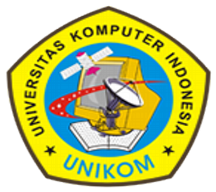 RENCANA TUGAS MAHASISWA (RTM-1)PROGRAM STUDI AKUNTANSI S1FAKULTAS EKONOMI DAN BISNISUNIVERSITAS KOMPUTER INDONESIAMATA KULIAHKOMPUTER APLIKASI AKUNTANSI IIKODE MATA KULIAHAk 32103SKS/SEMESTER2 SKS/ SEMESTER 2JENIS TUGASTUGAS TERSTRUKTURPERTEMUAN7NOKOMPONEN TUGASKOMPONEN TUGASRINCIANRINCIAN1Tujuan Tugas Tujuan Tugas :Mahasiswa dapat memahami dan menguasai konsep-konsep dasar Database, Tabel , Penentuan Primary Key serta relasi tabel Mahasiswa dapat memahami dan menguasai konsep-konsep dasar Database, Tabel , Penentuan Primary Key serta relasi tabel 2Uraian Tugas, Bentuk, dan Format Luaran Uraian Tugas, Bentuk, dan Format Luaran Uraian Tugas, Bentuk, dan Format Luaran Uraian Tugas, Bentuk, dan Format Luaran Uraian Tugas, Bentuk, dan Format Luaran aObyek GarapanObyek Garapan:DatabaseTabelField PropertiesPrimary Key Relasi tabelDatabaseTabelField PropertiesPrimary Key Relasi tabelbBatasan yang harus dikerjakanBatasan yang harus dikerjakan:Mengumpulkan semua konsep-konsep dan informasi sesuai dengan objek garapan yang telah ditentukan dengan rumusan dan sumber acuan lengkap. Mengumpulkan semua konsep-konsep dan informasi sesuai dengan objek garapan yang telah ditentukan dengan rumusan dan sumber acuan lengkap. cMetode dan Cara PengerjaanMetode dan Cara Pengerjaan:Mengerjakan tugas sesuai dengan ketentuan yang ditetapkan dosen. Mengerjakan tugas sesuai dengan ketentuan yang ditetapkan dosen. dAcuan yang DigunakanAcuan yang Digunakan:1.	Madcoms, 2007, Panduan Lengkap Microsoft Access 2007, Andi Offset,  Yogyakarta2.	Madcoms, 2008, Mahir Dalam 7 Hari : Microsoft Office Access 2007, Andi Offset, Yogyakarta1.	Madcoms, 2007, Panduan Lengkap Microsoft Access 2007, Andi Offset,  Yogyakarta2.	Madcoms, 2008, Mahir Dalam 7 Hari : Microsoft Office Access 2007, Andi Offset, YogyakartaeDeskripsi Luaran Tugas Deskripsi Luaran Tugas :Mengerjakan studi kasus mengenai pembuatan database, tabel, penentuan field properties, primary key serta relasi tabelMengerjakan studi kasus mengenai pembuatan database, tabel, penentuan field properties, primary key serta relasi tabel3WaktuWaktu:1 (satu) minggu1 (satu) minggu4Kriteria PenilaianKriteria Penilaian:Bobot Penilaian 10% Indikator Penilaian Tugas: Kesesuaian dengan Tema/Topik Permasalahan; Ketepatan Waktu dalam Penyelesaian Tugas; Bobot Penilaian 10% Indikator Penilaian Tugas: Kesesuaian dengan Tema/Topik Permasalahan; Ketepatan Waktu dalam Penyelesaian Tugas; LEMBAR KERJA MAHASISWA (LKM-1)LEMBAR KERJA MAHASISWA (LKM-1)LEMBAR KERJA MAHASISWA (LKM-1)PROGRAM STUDI AKUNTANSI S1FAKULTAS EKONOMI DAN BISNISUNIVERSITAS KOMPUTER INDONESIAPROGRAM STUDI AKUNTANSI S1FAKULTAS EKONOMI DAN BISNISUNIVERSITAS KOMPUTER INDONESIAPROGRAM STUDI AKUNTANSI S1FAKULTAS EKONOMI DAN BISNISUNIVERSITAS KOMPUTER INDONESIAMATA KULIAHKOMPUTER APLIKASI AKUNTANSI IIKODE MATA KULIAHAk 32103SKS/SEMESTER2 SKS/ SEMESTER 2JENIS TUGASTUGAS TERSTRUKTURPERTEMUAN7LEMBAR KERJA 1 : Mengerjakan studi kasus mengenai pembuatan database, tabel, penentuan field properties, primary key serta relasi tabelPetunjuk Pengerjaan Tugas:Mengerjakan studi kasus mengenai pembuatan database, tabel, penentuan field properties, primary key serta relasi tabel, dikerjakan secara mandiri sesuai dengan soal dan petunjuk yang diberikan oleh Dosen. Tugas dikumpulkan melalui kuliah online unikom (diberi waktu 1 minggu) dalam bentuk file access (accdb).Kriteria penilaian tugas adalah sebagaimana yang telah disepakati dalam kontrak perkuliahan (awal pertemuan), dan secara terperinci termuat dalam rubrik penilaian.RUBRIK PENILAIAN TUGAS MAHASISWA(RPTM-1)PROGRAM STUDI AKUNTANSI S1FAKULTAS EKONOMI DAN BISNISUNIVERSITAS KOMPUTER INDONESIAMATA KULIAHKOMPUTER APLIKASI AKUNTANSI IINILAIKODE MATA KULIAHAk 32103SKS/SEMESTER2 SKS/ SEMESTER 2JENIS TUGASTUGAS TERSTRUKTURCATATAN PENILAIANPERTEMUAN7HARI / TANGGALNAMA MAHASISWASKALA PENILAIAN DIMENSI80-10060-7945-59WaktuTugas dikumpulkan tepat waktu. Tugas dikumpulkan kurang tepat waktu. Tugas dikumpulkan tidak tepat waktu, Penguasaan MateriSangat menguasai materi pembelajaran/permasalahan dengan melihat jawaban yang benar.Cukup menguasai materi pembelajaran/permasalahan karena masih ada beberapa jawaban yang belum benar/sempurna. Kurang menguasai materi pembelajaran/permasalahan karena lebih banyak pertanyaan yang belum terjawab dengan benar/sempurna dan terlihat tidak/kurang serius mengerjakannya.RENCANA TUGAS MAHASISWA (RTM-2)PROGRAM STUDI AKUNTANSI S1FAKULTAS EKONOMI DAN BISNISUNIVERSITAS KOMPUTER INDONESIAMATA KULIAHKOMPUTER APLIKASI AKUNTANSI IIKODE MATA KULIAHAk 32103SKS/SEMESTER2 SKS/ SEMESTER 2JENIS TUGASTUGAS BERKELOMPOKPERTEMUAN12NOKOMPONEN TUGASRINCIAN1Tujuan Tugas :Mahasiswa dapat memahami dan menguasai cara membuat Sistem Informasi penjualan sederhana secara berkelompok 2Uraian Tugas, Bentuk, dan Format Luaran Uraian Tugas, Bentuk, dan Format Luaran Uraian Tugas, Bentuk, dan Format Luaran aObyek Garapan:Bahan Kajian pertemuan 9 - 15 bBatasan yang harus dikerjakan:Mengumpulkan semua konsep-konsep dan informasi sesuai dengan objek garapan yang telah ditentukan dengan rumusan dan sumber acuan lengkap. cMetode dan Cara Pengerjaan:Mengerjakan tugas sesuai dengan ketentuan yang ditetapkan dosen. dAcuan yang Digunakan:1.	Madcoms, 2007, Panduan Lengkap Microsoft Access 2007, Andi Offset,  Yogyakarta2.	Madcoms, 2008, Mahir Dalam 7 Hari : Microsoft Office Access 2007, Andi Offset, Yogyakarta eDeskripsi Luaran Tugas :Membuat Database yang berisi perancangan sistem informasi penjualan secara berkelompok3Waktu:4 (Empat) minggu4Kriteria Penilaian:Bobot Penilaian 15% Indikator Penilaian Tugas: Kesesuaian dengan Tema/Topik Permasalahan; Ketepatan Waktu dalam Penyelesaian Tugas; LEMBAR KERJA MAHASISWA (LKM-2)PROGRAM STUDI AKUNTANSI S1FAKULTAS EKONOMI DAN BISNISUNIVERSITAS KOMPUTER INDONESIAMATA KULIAHKOMPUTER APLIKASI AKUNTANSI IIKODE MATA KULIAHAk 32103SKS/SEMESTER2 SKS/ SEMESTER 2JENIS TUGASTUGAS BERKELOMPOKPERTEMUAN12LEMBAR KERJA 1 : Membuat Database yang berisi perancangan sistem informasi penjualan secara berkelompokPetunjuk Pengerjaan Tugas:Membuat perancangan sistem informasi penjualan menggunakan database Ms.Access secara berkelompok, dengan tema yang sudah ditentukan sebelumnyaTugas dikumpulkan pada minggu tenang (diberi waktu 4 minggu) dalam bentuk file. Kriteria penilaian tugas adalah sebagaimana yang telah disepakati dalam kontrak perkuliahan (awal pertemuan), dan secara terperinci termuat dalam rubrik penilaian.RUBRIK PENILAIAN TUGAS MAHASISWA(RPTM-2)PROGRAM STUDI AKUNTANSI S1FAKULTAS EKONOMI DAN BISNISUNIVERSITAS KOMPUTER INDONESIAMATA KULIAHKOMPUTER APLIKASI AKUNTANSI IINILAIKODE MATA KULIAHAk 32103SKS/SEMESTER2 SKS/ SEMESTER 2JENIS TUGASTUGAS BERKELOMPOKCATATAN PENILAIANPERTEMUAN12HARI / TANGGALNAMA MAHASISWASKALA PENILAIAN DIMENSI80-10060-7945-59WaktuTugas dikumpulkan tepat waktu. Tugas dikumpulkan kurang tepat waktu. Tugas dikumpulkan tidak tepat waktu, Penguasaan MateriSangat menguasai materi pembelajaran/permasalahan dengan melihat jawaban yang benar.Cukup menguasai materi pembelajaran/permasalahan karena masih ada beberapa jawaban yang belum benar/sempurna. Kurang menguasai materi pembelajaran/permasalahan karena lebih banyak pertanyaan yang belum terjawab dengan benar/sempurna dan terlihat tidak/kurang serius mengerjakannya.